Číslo šablony: III/2VY_32_INOVACE_P12_1.8Tematická oblast: Dějiny starověkuArchaické obdobíTyp: DUM – pracovní list	Předmět: Dějepis		Ročník:  2. r. (6leté), 1. r. (4leté)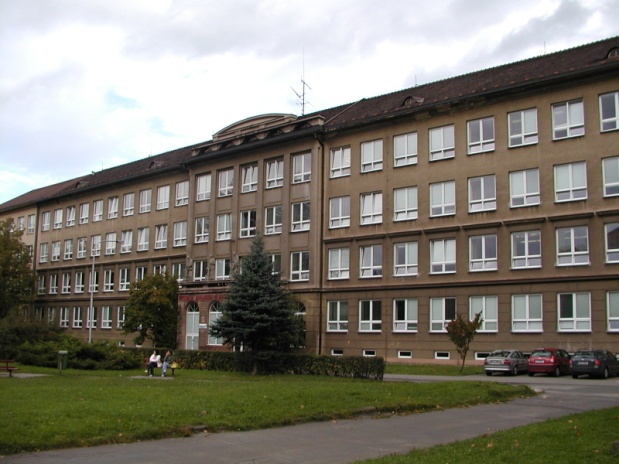 Zpracováno v rámci projektuEU peníze školámCZ.1.07/1.5.00/34.0296Zpracovatel:Mgr. Anna Jursová Gymnázium, Třinec, příspěvková organizaceDatum vytvoření: leden 2014Metodický listTento učební materiál je součástí tematické oblasti Dějiny starověku a je určen pro výuku dějepisu v prvním ročníku čtyřletého studia a druhém ročníku šestiletého studia. S pracovním listem je možno pracovat jak formou samostatné práce, tak formou skupinové práce. Jako pomůcku je nutné použít mapu.Cílem je  prohloubit a upevnit znalosti žáků.Inovace spočívá ve využití interaktivního prostředí.Řešení je uvedeno v závěru.Archaické období 1. Podle mapy vyjmenujte hlavní směry velké řecké kolonizace. 2. Vysvětlete tyto pojmy:     a) polis           ………………………………………………………     b) areopag      ……………………………………………………..     c) gerúsiá        …………………………………………………….     d) krypteia       ……………………………………………………. 3. Doplňte ke každé skupině správnou charakteristiku.    Sparťané       ………………………………………………………    Perioikové    ………………………………………………………..    Heilóti           ……………………………………………………….. 4. Charakterizujte politické zřízení ve Spartě.      ……………………………………………….      ……………………………………………….      ……………………………………………….      ……………………………………………….5. Jaké byla práva a povinnosti athénských občanů?                      Práva                                       Povinnosti                      ……………….                         …………………………..                      ……………….                         …………………………..                     ………………..                         …………………………..                     ………………..                         ..………………………… 6. Charakterizujte politické zřízení v Athénách.     …………………………………………………….     ……………………………………………………..     …………………………………………………….. 7. Vysvětlete, co znamenají drakonické zákony, od čeho jsou odvozeny? 8. Solon byl významným řeckým politikem. Které reformy jsou jeho dílem?     a) Zrušil trest smrti.                                                            ano           ne     b) Rozdělil obyvatelstvo do čtyř majetkových skupin.       ano           ne     c) Zavedl radu tří set.                                                         ano          ne     d) Zrušil dlužní otroctví                                                       ano          ne 9. Charakterizujte tvz. ostrakismos (střepinový soud)     ………………………………………………     ………………………………………………     ………………………………………………10. Co znázorňují tyto obrázky?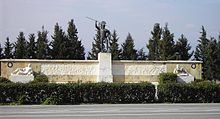 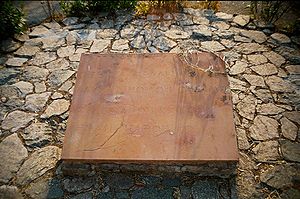 Řešení  1. Ostrovy v Egejském moři, Malá Asie, pobřeží Černého moře, sever Afriky, jižní část       Apeninského poloostrova, jižní pobřeží Francie 2. a) městský stát     b) aristokratická rada     c) rada starších ve Spartě     d) lidové shromáždění ve Spartě     e) kárné výpravy proti héilótům 3. Sparťané – dórští obyvatelé Sparty, plnoprávní, válečníci     Perioikové – neplnoprávní, zemědělci, řemeslníci, nepodílejí se na řízení Sparty     Hélóti – bezprávní, přidělováni Sparťanům společně s půdou, živí Sparťany 4. 2 králové,  5 eforů, rada starších, lidové shromáždění 5. Práva – účast na sněmu, vlastnit půdu, volit úředníky, kandidovat ve volbách    Povinnosti – bránit polis, obstarat si vlastní zbroj, podporovat polis, starat se řádně o své     hospodářství 6. 9 archontů, aristokratická rada, lidové shromáždění 7. Nelítostné kruté zákony; od athénského zákonodárce Drakona 8. a) ne, b)ano, c) ne, d) ano 9. Prevence proti návratu tyranidy, obviněný na 10 let do vyhnanství10. Obrázek č. 1 Léonidův monument u Thermopyl     Obrázek č. 2  Náhrobní kámen s verši básníka SimónidaPoužitá literaturaDějepis pro gymnázia a střední školy 1: Pravěk a starověk. Praha: SPN, 2001.Obr. č. 1 XY. wikipedie [online]. [cit. 11.01.2014]. Dostupný na http://upload.wikimedia.org/wikipedia/commons/thumb/3/38/Thermopyles.JPG/220px-Thermopyles.JPGObrázek č. 2 XY. wikipedie [online]. [cit. 13.01.2014]. Dostupný na http://upload.wikimedia.org/wikipedia/commons/thumb/a/a5/Thermopiles_memorial_epitaph.jpg/300px-Thermopiles_memorial_epitaph.jpg